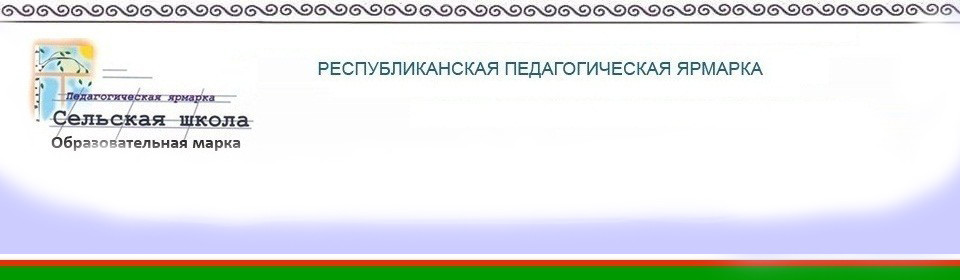 Муниципальное бюджетное  общеобразовательное учреждение « Амгино- Олекминская средняя общеобразовательная школа»Олекминского района Республика Саха ( Якутия) 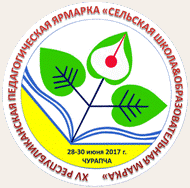 Паспорт проекта школьного спортивного клуба « Старт» 1Анализ социокультурной ситуацииНаслег  , в котором  находится МБОУ  «Амгино- Олекминская средняя общеобразовательная школа ,село Олекминское  от административного  центра- города Олекминска находится в 17 км. С городом  Олекминском и близлежащими наслегами существует  круглогодичное  транспортное сообщениеНа территории Муниципального образования  находятся  социокультурные объекты : Образовательные учреждения села:  МБОУ«Амгино- Олекминская средняя общеобразовательная школа»  , МБДОУ «Колокольчик» , сельская библиотека. 

Культурно-спортивные центры села: сельский дом культуры имени м.М. Еникеевой 

Здоровье и здоровый образ жизни:  ФАП. В школе имеется медицинский кабинет. 
В наслеге  проживает 1020 жителей.  Основное занятие населения – животноводство и растениеводство, 2 крестьянских хозяйства, 70% населения живут только за счет частного подсобного хозяйства.. Основная задача школы на сегодняшний день – повышение уровня конкурентноспособности школы в современных условиях.Профессиональный уровень педагогов:Распределение педагогов  по образованию :Распределение педагогов по стажу:Распределение педагогов по возрасту:Средний возраст  педагогов – 45 летПочетный работник общего образования РФ- 1Отличник образования РС(Я)- 4 Почетный ветеран РС(Я)-1Учитель учителей- 1«Надежда Якутии»-1Лучший учитель Олекминского района -1По состоянию на 1 января  2017 года в школе обучается 98 учащихся (11 классов-комплектов), из них в начальной школе — 45учащихся (4класса-комплекта), в основной школе —38 учащихся (5 классов-комплектов), в 10–11-х классах — 15 человек (2 класса-комплекта).Средняя наполняемость классов:В начальных классах – 11,25 учащихся;В основной школе – 7,6 учащихся;В старших классах – 7,5 учащихся.2Проблематика проектаПоддержание  и укрепление здоровья нации , приобщение к занятиям физической культурой  и спортом уже долгое время является  одним из приоритетных  направлений развития нашей страны. В настоящее время работа в данном направлении  ведется с помощью  реализации Федеральной программы « Развитие физической культуры и спорта в РФ на 2015-2020 годы « целью которой является – создание условий для укрепления  здоровья населения  путем развития инфраструктуры спорта. Популяризации  массового и профессионального спорта в приобщение  различных слоев  общества  к регулярным занятиям физической культурой и спортом. Ни одно другое социальное окружение нашего наслега не может оказать такого воздействия на формирование здоровой личности  школьника , на развитие олимпийских видов спорта, какие может  осуществить школа , которая является местом активной деятельности ребенка  на протяжении 11  школьных лет.Приобщение подростков к ценности здорового образа жизни является одной из основных задач ШСК» Старт» . Именно поэтому наш педагогический коллектив выбрал ее основным направлением работы с подрастающим поколением , которые впоследствии смогут  показать пример здорового образа жизни в нашем наслеге. 3Философские основанияКонсолидация  социальных  институтов села, района на развитие ОУ , реализующего  образовательную программу  для охраны  и сохранения здоровья  детей , обеспечения  их психологического  благополучия  и повышения уровня общей физической подготовки  обучающихся Цель: Охрана  и сохранение здоровья  детей , обеспечение  их психологического благополучия  и повышение уровня общей физической подготовки  обучающихся Задачи: Создать условия  для спортивно- оздоровительной  работы  с учетом интересов , склонностей  и способностей детей Приобщить к самостоятельным  занятиям физическими  упражнениями , подвижными играми , формировать интерес  к определенным видам  спорта.Привлечь инвесторов  для реализации  образовательных проектов  в условиях сельской местностиПроводить отслеживание  физической подготовленности  обучающихся Активизировать работу  с общественностью наслега4Психологическая концепцияСпорт становится средством воспитания тогда , когда  он любимое занятие  каждого . От жизнерадостности , бодрости детей  зависит  их духовная  жизнь ,  мировоззрение , вера в свои силы. Бодрый ребенок , как правило , умный . Он свободно  владеет своими  движениями , и вообще  такой, каким мы хотели  бы его видеть. 5Содержание образования1 блок- привлечения инвесторовАдминистрация наслегаОбщественность села ( совет ветеранов , пенсионеров , молодежная организация « Виктория» , волонтеры,  СДК имени М.М. ЕникеевойРодители Сторонние организации ( индивидуальные предприниматели, , общества с ограниченной ответственностью) 2 блок  - психологическое сопровождение  обучающихся ( тестировании е, беседа, конкурсы, игры, викторины , формирование  мотивации к двигательной активности , пропаганда ЗОЖ)3 блок – физическая подготовка  детей ( олимпиады , отработка комплекса « Эрэл» , сдача норм « ГТО» , эстафеты , соревнования по национальным видам спорта,  легкой атлетике , спортивным играм.4 блок- мониторинг, тестирование , анкетирование 6Этапы реализации проектаПроект разработан сроком на 5 лет  ( 2015- 2020 гг)1 этап – Подготовительный ( выявление  проблем, постановка целей и задач) 2 этап- Разработка проекта ( основное содержание проекта) 3 этап- Реализация проекта ( работа по блокам) 4 этап – Подведение  итогов ( публичный отчет) Для дальнейшего развития  физкультурно- оздоровительной работы  необходимо: Оборудовать  спортивно- игровую площадкуОборудование полосы препятствийОборудование уличных тренажеров Приобретение спортивного инвентаря и оборудования 7Предполагаемые  результатыВ результате реализации программы  увеличится  число систематически  занимающихся  обучающихся школы в спортивных секциях  с 70% в 2015 году до 90% в 2020 году Социальный эффект:привлечение  родителей к сотрудничеству в ШСК, повышение  количества  учащихся принимающих участие в районных спортивно- массовых мероприятиях нашей школы;вовлечение трудных детей  школы в секции и мероприятия клуба;вовлечение родителей  в физкультурно- массовые мероприятия  клуба..Образовательный эффект:освоение компонентов ключевых ( универсальных) компетентностей : знаний умений и навыков;развивать у учащихся осознанное отношение к вопросам сохранения  собственного здоровья;выпуск бюллетеней  на тему олимпийского образования ;разработка проектов  по каникулярной занятости  детей  и летнему оздоровительному отдыху.Профессиональный эффектспортивные успех- на основе устойчивой мотивации к занятиям избранным видом спорта в контексте учебно-  тренировочного процесса;победное участие в соревнованиях во волейболу, баскетболу, футболу, легкой атлетике, вольной борьбе;рост показателей  спортивных достижений учащихся  школы на уровне  района;присвоение разрядов лучшим спортсменам школы;профориентация  старшеклассников( выбор педагогических вузов  спортивной направленности) Деятельность совета школьного спортивного клуба «Старт» и волонтеров  из членов клуба позволит  пропагандировать  здоровый образ жизни, профилактику вредных привычек, поможет узнать  историю олимпийские достижения  через связь со СМИ , выпуск буклетов , фотогазет, создание и обновление странички « ШСК» Старт» на школьном сайте8Критерии оценки предполагаемых результатовДостижения обучающихся , мониторинг, тестирование , анкетирование , участие в спортивных мероприятиях и соревнованиях9Формы работы  по реализации проектаЭкспо-ярмарка ( муниципальное мероприятие)Родительское собрание Акции Рекламы, буклеты